Temat tygodnia:Chciałbym być sportowcem12-16.04.2021r.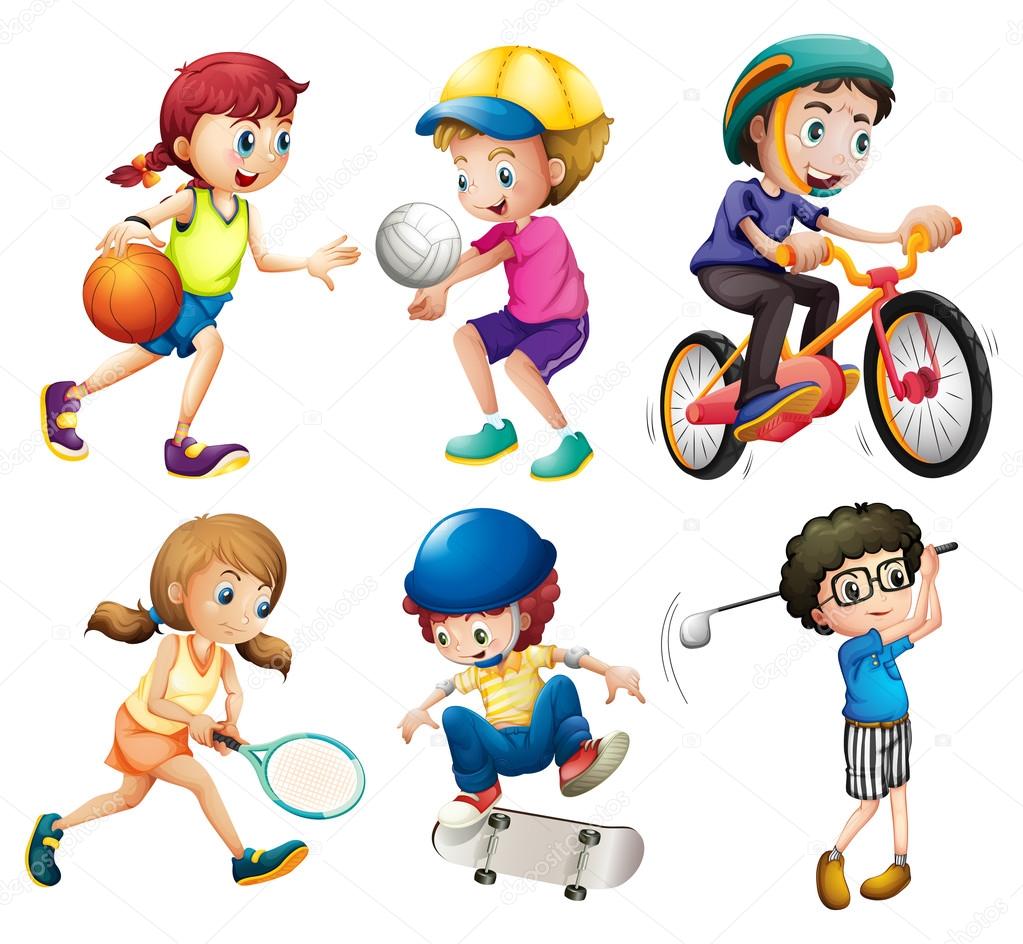 Poniedziałek 12.04.2021r.1.Zabawa paluszkowa "Pajączek" cele: - pogłębianie więzi między rodzicem a dzieckiem poprzez uczestnictwo w zabawach,         - doskonalenie motoryki małejhttps://www.youtube.com/watch?v=ZhF0KaTm2WM2."Po co nam aktywność fizyczna"? - obejrzenie ilmu edukacyjnego i rozmowa z dziećmi na jego tematcele: - potrafi wypowiadać się pełnymi zdaniami, wypowiedź jest płynna;        - poprawnie formułuje swoje spostrzeżeniahttps://youtu.be/jgJOS26G1wY Obejrzyjcie filmik edukacyjny i spóbujcie odpowiedzieć na pytanie: "Po co nam aktywność fizyczna"?3. Zabawy z wykorzystaniem metody Ruchu Rozwijającego W. Sherborne cele: - współpracuje w zespole podczas aktywności ruchowej        - chętnie uczestniczy w zabawach ruchowych„Rowerek” – dzieci i rodzice leżą na plecach na podłodze z nogami uniesionymi w górę i ugiętymi kolanami. Leżą tak, aby jego stopa była oparta o siebie. Następnie wspólnie wykonują tzw. rowerek. Powtarzają rymowankę, różnicując jej tempo:„Jedzie Radek na rowerze,a pan Romek na skuterze.Raz, dwa, trzy,jedź i ty”.Wtorek 13.04.2021r.1.Zaprojektowanie domowego toru przeszkód. cele: - rozwija zwinność i wytrzymałość;          - dba o bezpieczeństwo swoje i innych Przypomnienie zasad bezpieczeństwa podczas zabaw ruchowych w domu.Można wykorzystać krzesła, stołki, koce, poduszki itp. Rodzic prosi, aby dziecko przeszło tor przeszkód w określony sposób, np. pod krzesłem, wchodząc na stołek, układając się na brzuchu na kocu i odpychając rękami od podłogi, skacząc z poduszki na poduszkę. Rodzic, albo rodzeństwo może dołączyć do zabawy i można zorganizować wyścigi.2.Spacer z rodzicami: "Bijemy rodzinny rekord  spacerowania"cele: - zaspokajanie potrzeby ruchu;          - wzbogacanie doświadczeń i wiadomości dzieci"Bijemy rodzinny rekord spacerowania" – brzmi ciekawie?3. Ćwiczenie kreatywności – wymyślanie przyrządu do ćwiczeń skonstruowanego przy użyciu przedmiotów codziennego użytkucele: - doskonalenie kreatywności i wyobraźni        - rozwijanie motoryki małejWymyśl przyrząd do ćwiczeń. Wykorzystaj przedmioty, które możesz znaleźć w domku.Środa 14.04.2021r.1."Prosty taniec" – gimnastyka dzieci i rodziców z muzyką. cele: - wskazywanie części ciała           - ćwiczenie koordynacji wzrokowo-ruchowejGimnastyka połaczona z tańcem to jest to! Razem z mamusią/tatusiem porusz ciało do piosenki "Prosty taniec"https://www.youtube.com/watch?v=UvA7Fk44JFw2. Projektowanie stroju piłkarza. cele: - doskonalenie kreatywności i wyobraźni         - rozwijanie sprawności rąkZaprojektuj strój piłkarza. Wykorzystaj kartę pracy lub narysuj strój samodzielnie.3. Obejrzenie filmiku edukacyjnego "Dyscypliny sportowe".Wysłuchanie wiersza E. Pawlak: "Elementarz sportowy"cele: - wymienia  różne rodzaje dyscyplin sportowych;        - dostrzegać, że sport ma duże znaczenie w życiu społecznym i kulturalnymhttps://www.youtube.com/watch?v=eiU2XVGTiLECzwartek 15.04.2021r.1. Ćwiczenia klasyfikacyjne: "W tym wybiorę  się na spacer, a to włożę na urodzinki..."cele: - rozwijanie umiejętności klasyfikowania (grupowania) przedmiotów pod względem jednej cechy wspólnej- przeznaczenia;         -  rozwijanie spostrzegania wzrokowegoMamusia/tatuś przygotuje dla Ciebie kilka sztuk ubranek. Zastanów się, któe możesz włożyć na spacer/trening czy jazdę rowerem, a które na przykłąd na eleganckie przyjęcie urodzinowe.2. Zabawa logopedyczna z piłeczką ping-pongową.cele: - uprawnianie  motoryki narządów mowyPrzetransportuj piłeczkę pingpongową (lub inny, leciutki przedmiot) z jednego miejsca na drugie, wyłącznie za pomocą oddechu (dmuchając i nadając piłce kierunek) np. od kanapy do fotela i najdalej jak umiesz3. Trening fitness: "Ćwicz z Lulisią i Lulitulisiami"cele: - kształtowanie sprawności ruchowej oraz motoryki całego ciała;          - utrzymanie prawidłowej postawy ciała podczas wykonywania ćwiczeń	https://www.youtube.com/watch?v=Tc82wV1jV-44. Zabawa konstrukcyjno-manipulacyjna: "Stadion sportowy"cele: - doskonalenie sprawności  manualnej;          - rozbudzanie  kreatywnościZbudujcie z klocków lub innych zabawek stadion sportowy. Czy wiesz co oznaczają słowa: "trybuny", "płyta boiska", "murawa"Piątek 16.04.2021r.1. Poruszanie się według słów rymowanki: „Zrób do przodu cztery kroki ...“ cele: - przeliczanie kroków;         - rozwijanie pamięci.Poruszaj się do słów rymowanki:Zrób do przodu cztery kroki,
I rozejrzyj się na boki.
Tupnij nogą raz i dwa,
Ta zabawa nadal trwa.
Teraz w lewo jeden krok,
Przysiad i do góry skok.
Zrób do tyłu kroków trzy,
By koledze otrzeć łzy.
Klaśnij w ręce razy pięć,
Na klaskanie też nasz chęć.
Teraz obróć się dokoła
I hurraaa! Zawołaj.2.Zabawa „ Małe i duże kroki”cele:– zabawa rozwijające właściwą reakcję na umówiony sygnałPokonywanie przez dziecko odległość od wyznaczonego punktu do rodzica : krokami słoniowymi (duży wykrok), normalnymi krokami/podskokami, tip topami (stopa dostawiana do stopy).  Zabawa rozwijająca wyobraźnię: „Czy zwierzęta uprawiają sport?“.Czy umiesz robić małe i duże kroki? Stań w pewnej odległości od mamy/taty. Podejdź do rodzica krokami słoniowymi (duży wykrok), normalnymi krokami/podskokami, tip topami (stopa dostawiana do stopy).  Jak myślisz czy zwierzęta uprawiają sport? Opowiedz o tym.3. Zabawy ruchowe na świeżym powietrzu z wykorzystaniem piłekcele: - zachęcanie do aktywnego spędzenia czasu wolnego         - zaspakajanie naturalnej potrzeby ruchuPobaw się na świeżym powietrzu z piłką lub skakanką. Jak mogłabyś/mógłbyś zachęcić do takich zabaw dzieci z Twojej przedszkolnej grupy?4. Masażyk relaksacyjnycele: - złagodzenie ewentualnego napięcia nerwowo-mięśniowego;          - dostarczenie radości, satysfakcji, wyzwolenie pozytywnych emocji https://youtu.be/lD8nMY3tdW4Wykonaj masażyk relaksacyjny na pleckach mamusi/tatusia